Bibliographie de Christian Bobin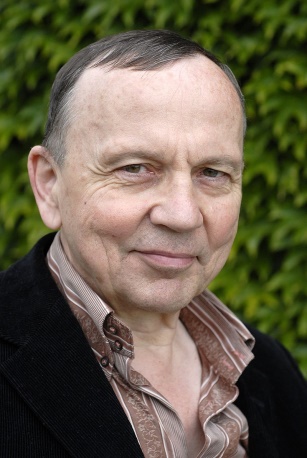 Les livres aujourd’hui sont en papier.Les livres d’hier étaient en peauLa Bible est le seul livre d’air – un déluge d’encre et de vent.(Le  très-bas, p. 11)Le Christ aux coquelicot, Lettres Vives, 20002La folle allure, Gallimard, 1995La grâce de la solitude, Dervy, 1998L’homme-joie, L’iconoclaste, 2012L’homme qui marche, le temps qu’il fait, 1995La merveille et l’obscure, Paroles d’Aube, 1991Une petite robe de fête, Gallimard, 1991La plus que vive, Gallimard, 1996Ressusciter, Gallimard, 2001Les ruines du ciel, Gallimard, 2009Le Très-Bas, Gallimard, 1992